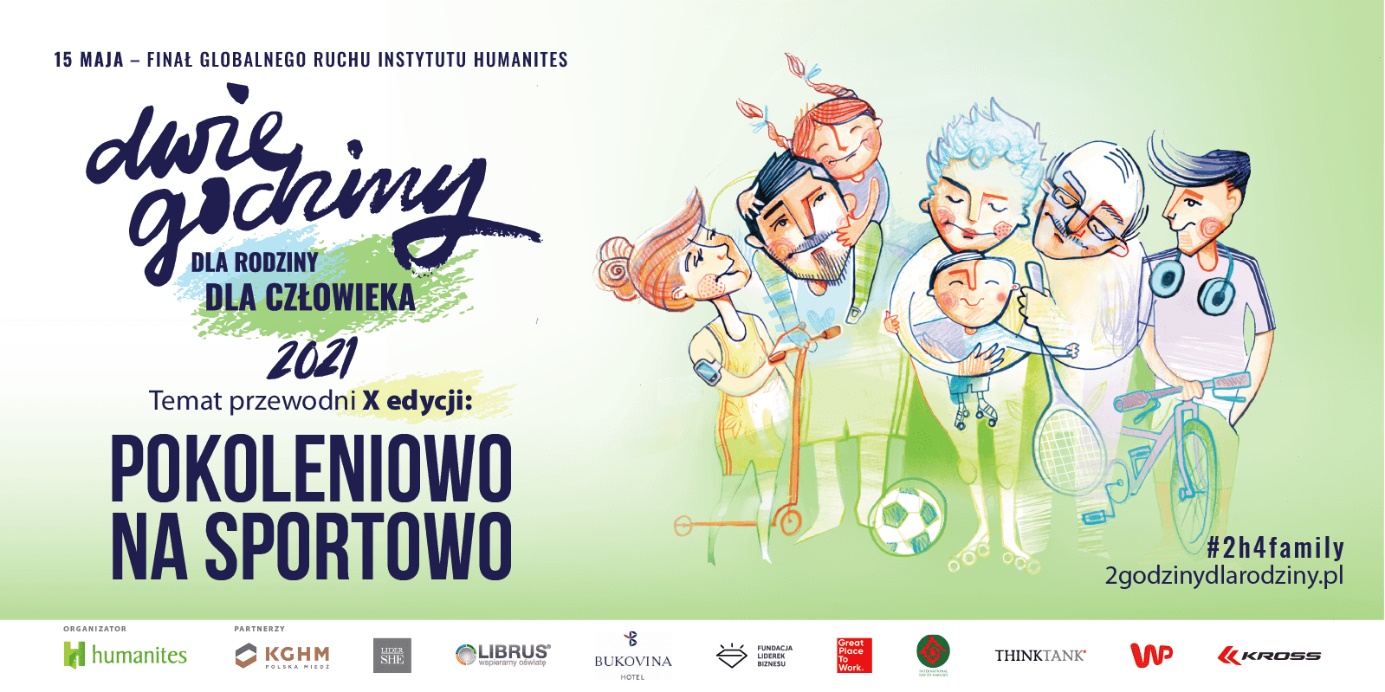 Miejski Zakład Energetyki Cieplnej Spółka z o.o. w Kędzierzynie-Koźlu po raz kolejny dołącza do akcji Dwie Godziny dla Rodziny, organizowanej przez Fundację Humanites.W związku z tym decyzją Zarządu MZEC wszyscy pracownicy Miejskiego Zakładu Energetyki Cieplnej Spółka z o.o. skorzystają
z dwóch dodatkowych godzin wolnych od pracy, aby czas ten mogli poświęcić swoim bliskim.21 maja 2021r. (piątek) MZEC będzie czynny do godz. 13:00